 АДМИНИСТРАЦИЯ 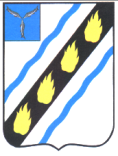 СОВЕТСКОГО МУНИЦИПАЛЬНОГО РАЙОНА  САРАТОВСКОЙ ОБЛАСТИ ПО С Т А Н О В Л Е Н И Е	 от  25.12.2015  №1005 р.п. Степное О внесении изменений в постановление администрации Советского муниципального района от 29.01.2013  № 79   Руководствуясь  Уставом  Советского  муниципального  района, администрация Советского муниципального района ПОСТАНОВЛЯЕТ:   Внести  в  приложение  к  постановлению  администрации  Советского муниципального района от 29.01.2013 № 79 «Об утверждении муниципальной программы  «Обеспечение  хозяйственно-питьевым  водоснабжением Степновского  муниципального  образования  Советского  муниципального района на 2013-2015 годы» (с изменениями от 24.04.2013 № 452 от 27.02.2014  190, от 20.08.2014 № 793/1, от 07.10.2014 № 986, от 14.01.2015 № 1, от 09.09.2015 № 665) следующие изменения: 1.1. Раздел паспорта «Объемы и источники финансирования» Программы	 изложить в новой редакции:  Объемы иисточники финансирования программы  общий объем финансового обеспечения Программы составит 2 277 935,95 рублей (прогнозно), из них  за счет средств бюджета Степновского муниципального образования (прогнозно) – 2 277 935,95 рублей: 2013 год – 1667141,52 рублей; 2014 год – 610 794,43 рублей; 2015 год – 0,00 рублей.  объем финансирования уточняется ежегодно.»1.2. 	Второй  абзац  пункта  3  «Ресурсное  обеспечение  программы» Программы изложить в новой редакции: «Общая  потребность  в  затратах  на  реализацию  программы  составит  277 935,95  рублей,  из  них  за  счет  местного  бюджета  (прогнозно)  – 277 935,95 рублей или 100% от общего объема финансирования.1.3. Приложение к Программе изложить в новой редакции (прилагается).   Настоящее постановление вступает в силу со дня  его официального опубликования в установленном порядке. Глава администрации  Советского муниципального района	                                                      С.В. Пименов Котурай Н.В. 5-00-37 